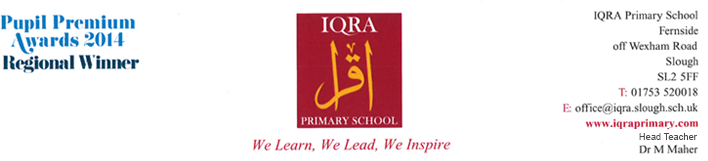 Monday 13th September 2021Year 4 Educational Visit:Hampton Court Palace- Thursday 21st October 2021Dear Parent/Carers,In preparation for our History topic next term on Tudors, Year 4 teachers have organised a visit to Hampton Court Palace in Hampton. Pupils will have an opportunity to experience King Henry VIII’s home and really get to grips with what royal life was like during the Tudor period, as well as what life was like for the servants! They will specifically learn about the life of Henry VIII and the impact he had on Tudor history. The trip will take place on Thursday 21st October 2021, leaving school at 9.00am and returning at approximately 3:30pm.  To cover the costs of this trip, a voluntary contribution of £17.00 would be required. In the event that insufficient contributions are received, the trip will not go ahead and will be cancelled. Deadline for payment is Friday 15th October 2021.Payment must be paid ONLINE via Parent Pay. PAYMENTS CAN NOT BE MADE USING THE PAYPOINT BARCODE.I would also like to remind you that once the payment has been made it is non-refundable.  Please note that children who are entitled to free school meals and/or exempt from paying for school trips, parents must still log into their parent pay account to give consent for the trip. Children may bring spending money for the shop onsite (£5.00). Please ensure your child has a named purse or envelope to keep their money safe. We hope that you will encourage your child to attend this educational visit to support their learning. If your child is eligible for free school meals and requires a packed lunch from school, please tick below and return to your child’s class teacher.Yours sincerelyMr Mahmood (Year Leader), Miss Maroof and Ms Pearce.Year 4 Educational Visit: Hampton Court Palace- Thursday  21st October 2021Child’s Name _________________________________________   Class______________My child is in receipt of Free School Meals and needs a school pack lunch.  Yes [  ]  No [   ] (please tick as appropriate)Signed: _____________________________________                      Date: ____________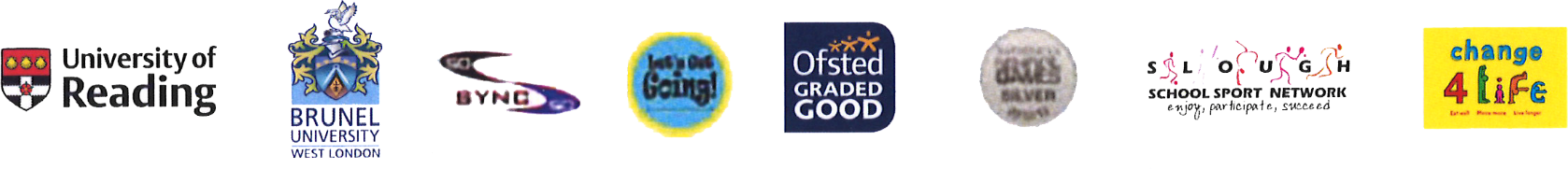 